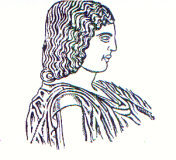 ΓΕΩΠΟΝΙΚΟ  ΠΑΝΕΠΙΣΤΗΜΙΟ  ΑΘΗΝΩΝΤΜΗΜΑ ΕΠΙΣΤΗΜΗΣ ΦΥΤΙΚΗΣ ΠΑΡΑΓΩΓΗΣΕΡΓΑΣΤΗΡΙΟ ΑΝΘΟΚΟΜΙΑΣ ΚΑΙ ΑΡΧΙΤΕΚΤΟΝΙΚΗΣ ΤΟΠΙΟΥΔΙΕΥΘΥΝΤΡΙΑ:  ΚΑΘΗΓΗΤΡΙΑ ΜΑΡΙΑ ΠΑΠΑΦΩΤΙΟΥΙερά οδός 75, Αθήνα 118 55 - Τηλ. 210 5294555 - Fax 210 5294553 -  Email: mpapaf@aua.gr03.05.2022Α Ν Α Κ Ο Ι Ν Ω Σ ΗΤο Εργαστήριο του Μαθήματος «ΚΑΛΛΩΠΙΣΤΙΚΑ ΦΥΤΑ», (8ο Εξ ΕΦΠ), θα γίνει την Τετάρτη 04.05.2022, στο Ανθοκομείο με αντικείμενο τον αγενή και εγγενή πολλαπλασιασμό, σύμφωνα με την παρακάτω κατανομή σε Τμήματα:Η εργαστηριακή άσκηση για τους υπόλοιπους φοιτητές θα πραγματοποιηθεί την επόμενη εβδομάδα. Οι φοιτητές πρέπει να έχουν μαζί τους τα κλαδευτικά ψαλίδιακαιπαρακαλούνται για την ακριβή τήρηση της κατανομήςΑπό το ΕργαστήριοΩΡΑΟΝΟΜΑΤΕΠΩΝΥΜΟΚΑΘΗΓΗΤΗΣ13:30       Αρχή Καταλόγου – ΓΚΙΝΙ ΑΚ. ΜΠΕΡΤΣΟΥΚΛΗΣΣυνάντηση μπροστά από το εργαστήριο13:30       ΓΚΟΤΣΗΣ Χ – ΚΑΡΑΓΙΑΝΝΗΣ Γ-ΠΝ. ΝΤΟΥΛΑΣΣυνάντηση μπροστά από το εργαστήριο